Pojistná smlouva č. 400 047 929 – dod. č. 1 (na straně pojistitele)Pojištění majetku a odpovědnosti za újmu – 2020/172 NAKIT (na straně pojistníka)Allianz pojišťovna, a.s.Ke Štvanici 656/3, 186 00 Praha 8, Česká republikaIČO: 471 15 971zapsaná v obchodním rejstříku u Městského soudu v Praze, spisová značka B 1815 zastoupená na základě pověřeníxxxxxx(dále jen „pojistitel”)aNárodní agentura pro komunikační a informační technologie, s.p.Kodaňská 1441/46, 101 00 Praha 10 - VršoviceIČO: 047 67 543zapsaná v obchodním rejstříku vedeném Městským soudem v Praze, spisová značka A 77322 zastoupenáxxx(dále jen „pojistník“)uzavírají níže uvedený dodatek, kterým se v plném rozsahu pojistných nebezpěčí uvedenýchv oddíle s názvem " Pojištění odpovědnosti (provozní činnost, výrobek)" potvrzujepojištění pořádání příměstského tábora takto:Pojištění odpovědnosti (provozní činnost, výrobek)Pojištěná činnost:Pojištění se vztahuje rovněž na odpovědnost za škodu vzniklou jinému (vč. účastníků, tj. dětí zaměstnanců) v souvislosti s pořádáním dětského příměstského tábora pro 30 dětí, ve věku 5-14 let, na denní bázi, od 8.00-17.00 hod.Datum konání akce:12.08.2024 , 00:00 hod. – 17.08.2024, 00:00 hod.Adresa místa konání:PSK OLYMP, Za Císařským mlýnem 1063/5, 170 00 Praha 7-Bubeneč a SDH Dolní Měcholupy, Ke Slatinám 500, 109 00 Praha- Dolní Měcholupy.Ostatní ujednání pojistné smlouvy č. 400 047 929 zůstávají zachována beze změn.Závěrečné prohlášení:V případě, že je pojistník povinen podle zákona č. 340/2015 Sb zveřejnit smlouvu v registru smluv, nabývá tato smlouva účinnosti zveřejněním v registru smluv. Pojistník se zavazuje, že zajistí takové zveřejnění bez zbytečného odkladu po uzavření této smlouvy a toto zveřejnění prokáže pojistiteli bez zbytečného odkladu zasláním potvrzení vydaného správcem registru smluv podle uvedeného zákona.“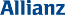 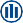 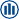 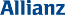 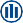 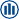 Datum:……………20…24.…05.…22 ……………Dstp4t+it0e2''xxx		xxx xxx	xxxí1